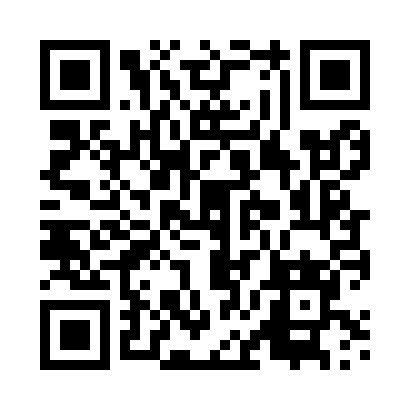 Prayer times for Ugoda, PolandMon 1 Apr 2024 - Tue 30 Apr 2024High Latitude Method: Angle Based RulePrayer Calculation Method: Muslim World LeagueAsar Calculation Method: HanafiPrayer times provided by https://www.salahtimes.comDateDayFajrSunriseDhuhrAsrMaghribIsha1Mon4:176:2212:535:197:259:212Tue4:146:1912:525:207:269:243Wed4:116:1712:525:227:289:264Thu4:086:1512:525:237:309:295Fri4:056:1212:525:247:329:316Sat4:026:1012:515:267:349:347Sun3:596:0812:515:277:359:368Mon3:556:0512:515:287:379:399Tue3:526:0312:505:297:399:4110Wed3:496:0012:505:317:419:4411Thu3:465:5812:505:327:439:4712Fri3:425:5612:505:337:449:4913Sat3:395:5412:495:347:469:5214Sun3:355:5112:495:367:489:5515Mon3:325:4912:495:377:509:5816Tue3:295:4712:495:387:5210:0117Wed3:255:4412:485:397:5310:0418Thu3:225:4212:485:407:5510:0619Fri3:185:4012:485:427:5710:0920Sat3:145:3812:485:437:5910:1221Sun3:115:3612:485:448:0110:1622Mon3:075:3312:475:458:0210:1923Tue3:035:3112:475:468:0410:2224Wed2:595:2912:475:478:0610:2525Thu2:555:2712:475:488:0810:2826Fri2:515:2512:475:508:1010:3227Sat2:475:2312:475:518:1110:3528Sun2:435:2112:465:528:1310:3929Mon2:395:1912:465:538:1510:4230Tue2:355:1712:465:548:1710:46